 Pain d'épices saveur marron glacé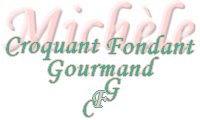 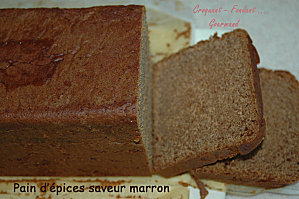 
Pour un très grand moule - 250 g de miel liquide - 250 g de sirop des marrons glacés - 250 g de lait
- 100 g de beurre - 300 g de farine T55 - 200 g de farine de seigle - 2 œufs
- 100 g de dés de marrons glacés (facultatif) - 1 sachet de levure chimique
- 1 càc de bicarbonate de soude - 1 càc de sel - 2 càc d'épices pour pain d'épices

1 moule de 28 cm x 10 cm ou 4 petits moules de 17 cmx6 cm ou 3 moules de 20 cm x 7 cm
Préchauffage du four à 150° (chaleur tournante)Verser le miel, le sirop de marrons, le lait et le beurre coupé en dés dans une casserole. Faire chauffer en remuant pour obtenir un mélange homogène. Laisser tiédir.Dans le bol du mixer (ou une terrine), mélanger les 2 farines avec les épices, la levure, le bicarbonate et le sel.Faire un puits et y mettre les œufs battus et le mélange au miel.Bien remuer pour obtenir une pâte homogène et lisse.Ajouter éventuellement les marrons glacés coupés en dés.Verser la pâte dans le moule beurré ou tapissé de papier sulfurisé.Enfourner au four préchauffé à 150° pendant 1 h 30 pour le grand moule et environ 1 heure pour les petits.Sortir le moule et laisser tiédir un peu avant de démouler et  laisser refroidir sur une grille.Laisser refroidir au moins 24 h avant de le consommer.